Муниципальное бюджетное дошкольное образовательное учреждение                                          детский сад № 184                                              Проект по теме                              «Правила дорожного движения»                                                                                                       Автор материала:                                                                                                         Воспитатель                                                                                                       Ермоленко И.В.                                                                                                                                                                                                      Ярославль 2022 г.Вид проекта: творческо – информационныйПродолжительность проекта: долгосрочныйУчастники проекта: дети старшего дошкольного возрастаОсновное направление проекта: предупреждение детского дорожно - транспортного травматизма. Мероприятия проводятся в свободное от занятий время в виде бесед, викторин, занятий познавательного цикла, наблюдений за движением транспорта, чтение художественной литературы, отгадывания загадок, кроссвордов; развивающие, познавательные, сюжетно-ролевые, подвижные игры, игры – соревнования, праздники, оформление уголка по Правилам дорожного движения.Актуальность темы: Актуальность и просто жизненная необходимость обучения детей Правилам дорожного движения несомненна. Статистика утверждает, что очень часто причиной дорожно – транспортных происшествий является именно дети. Приводят к этому элементарное незнание основ Правил дорожного движения и безучастное отношение взрослых к поведению детей на отношение взрослых к поведению детей на проезжей части. Другой причиной является то, что дошкольники ещё в должной степени не умеют управлять своими поведением, у них ещё не выработалась способность предвидеть возможную опасность, поэтому они безмятежно выбегают на дорогу. Во многом безопасность пешехода зависит от соблюдения им правил поведения на улице, поэтому необходимо обучать детей Правилам безопасного поведения на дорогах через дидактические игры и упражнения, подвижные игры, сюжетно – ролевые игры и на площадках по ПДД.Известно, что привычки, закреплённые в детстве, остаются на всю жизнь, поэтому одной из важных проблем в обеспечении безопасности дорожного движения является профилактика детского дорожного травматизма в дошкольных учреждениях. Поэтому изучение Правил дорожного движения, является одной из главных задач на сегодняшний день, а способствовать этому будет работа над проектом, посвящённая изучению Правил дорожного движения.Проблема:С каждым годом в нашей стране растет плотность транспортных потоков на улицах и дорогах. Растет число дорожно-транспортных происшествий. Все чаще и чаще их жертвами становятся дети. Поэтому обучение безопасности движения становится все более важной государственной задачей.незнание дошкольниками элементарных правил;-стремление к самостоятельности, но не умение адекватно оценивать свою силу и возможность;-безучастное отношение взрослых к поведению детей на дорогах.Цель:Повышение активности педагогического коллектива, родителей и детей в обеспечении безопасности дорожного движения, активизация работы по пропаганде правил дорожного движения и безопасного образа жизни; формирование навыков безопасного поведения на дорогах.Задачи:• Создавать условия для сознательного изучения детьми Правил дорожного движения• Развитие у детей способности к предвидению возможной опасности в конкретно меняющейся ситуации и построению адекватного безопасного поведения• Вырабатывать у дошкольников привычку правильно вести себя на дорогах• Воспитывать в детях грамотных пешеходов.Предполагаемый результат:• Воспитать грамотного пешехода.• Уметь ориентироваться в чрезвычайных ситуациях, искать пути решения выхода их них.• Снизится процент ДДТТ (детского дорожно-транспортного травматизма) с участием детей.Направления деятельности:-работа с педагогами;-работа с детьми;-работа с родителями;-работа с общественными организациями.Работа воспитателя при подготовке к проекту:•консультации;• создание и разработка картотеки дидактических и подвижных игр по Правилам дорожного движения;• подбор материала о Правилах дорожного движения;•разработка модуля «Правила дорожного движения».Роль родителей в реализации проекта:• Сбор материала, приобретение книг и оснащения для оформления уголка ПДД в группе.• Консультации «Родителям – о безопасности дородного движения», «Три «закона» безопасности пешехода на дороге».• Оформление стендов «Уголок безопасности», «История ПДД», «Законы улиц и дорог».• Изготовление реквизитов для проведения сюжетно-ролевых по ПДД.Этапы работы над проектом:Условия: Создание среды.Подготовительный этап:1. Подбор материала по Правилам дорожного движения.2. Рассматривание рисунков, фотографий о дорожных ситуациях.3. Просмотр видеоматериала.4. Знакомство с литературными произведениями: С. Михалков «Светофор», «Скверная история», М. Пляцковский «Светофор», А. Северный «Три чудесных цвета», Я. Пишумов «Азбука города», «Просто это знак такой…», «Постовой», «Продуктовая машина», О. Бедарев «Если бы…», Н. Носов «Автомобиль», В. Головко «Правила движения», (авторские сказки воспитателей) и т.д.5. Изготовление дидактических игр по ПДД.6. Использование игр:Дидактических: «Подумай – отгадай», «Красный – зеленый», «Какой это знак?», «Кто больше знает?», «Собери машину», «Угадай-ка», «Отгадай-ка», «Объясни» и т.д.Подвижных: «Воробышки и автомобиль», «Цветные автомобили», «Ловкий пешеход», «Пешеходы и транспорт» и т.д.7. Подбор материала для разработки модуля «Правила дорожного движения».Основной этап работы:•проведение мероприятий по модулю «Правила дорожного движения»;•обыгрывание дидактических и подвижных игр по ПДД;• Решение игровых ситуаций;• Викторины по ПДД.Заключительный этап:•посвящение в пешеходы;• презентация ( «Из опыта работы»).Этапы работы над проектом:Первый этап работы – это уточнение представлений детей о правилах дорожного движения, т.е. их личный опыт, на который может опереться педагог. Такая диагностика необходима в каждой возрастной группе – помогает педагогу определить знания и навыки детей, уровень их возможностей.Второй этап – расширение первоначальных детских представлений, накопление новых знаний о правилах дорожного движения посредством наблюдений движения транспорта по улице.Третий этап – формирование сознательного отношения к соблюдению правил дорожного движения. Чем старше группа, тем легче педагогу проводить работу в этом направлении. Однако, в младших группах следует в доступной форме, на конкретных примерах доводить до детей смысл и значение правил дорожного движения.Четвертый этап – это формирование у детей чувства ответственности. Наличие чувства ответственности говорит уже о духовной зрелости. Разумеется, в этот период речь идет в дошкольном возрасте о духовной зрелости, однако отдельные ее компоненты сформировать у детей можно. Ребята понимают и усваивают предъявляемые к ним требования. Именно понимают и усваивают. А вот готовность отвечать за свои поступки идет позже. Следовательно, задача педагога: формировать в подрастающем человеке эту готовность, почву к ней.Пятый этап – развитие у детей чувства контроля и самоконтроля, т.к. при обучении правилам дорожного движения эти качества во многом помогают личности вовремя и правильно ориентироваться в создавшейся транспортной ситуации.Условия: создание среды;эмоциональный настрой педагога;дидактические, сюжетно-ролевые, конструктивные игры;художественные произведения на соответствующую тематику;тесное взаимодействие педагогического коллектива детского сада, родителей, детей, общественности.Принципы обучения:Преемственность. Каждая новая ступень обучения должна опираться на уже усвоенные знания.Последовательность и постепенность. Знания по дорожной тематике следует давать постепенно, определенными дозами, без перегрузки, с нарастающим объемом информации.Принцип развивающего обучения. Организация обучающих воздействий на личность и поведение ребенка позволяет управлять темпами и содержанием его развития. Не следует заставлять детей зазубривать сложные термины, определения, схемы и дорожные знаки. Задачей является достижение понимания, осмысления и осознания детей смысла конкретных безопасных действий на улицах и дорогах. Успешность обучения определяется способностью ребенка самостоятельно объяснить, почему он должен поступить именно так, а не иначе. И как результат – осознанно вести себя в реальных дорожных условиях.Доступность. Материал должен быть изложен в доступной форме. Дети не воспринимают сложную дорожную информацию с детализацией общепринятых определений по ПДД.Наглядность. Этот принцип традиционно используется в работе с детьми, когда они должны сами все увидеть, услышать, потрогать и тем самым реализовать стремление к познанию. При обучении дорожной безопасности необходимы наглядные средства: плакаты, макеты дорожных знаков, специальное оборудование для проведения игровых занятий, видеофильмы и т.д.Принцип единства воспитания и обучения. На всех этапах обучения необходимо воспитывать у детей культуру поведения на дорогах, в общественных местах и транспорте.Принципы воспитания:Принцип индивидуального и дифференцированного подхода.Принцип взаимодействия “дети – дорожная среда”.Принцип взаимосвязи причин опасного поведения и его последствия: дорожно-транспортного происшествия.Принцип возрастной безопасности.Принцип социальной безопасности.Принцип самоорганизации и самовоспитания.Методы обучения:Методы воспитания:рассказ – внушение;рассказ - объяснение;убеждение - беседа – пример;работа со схемами и карточками;игра - поощрение;игры-упражнения;ролевая игра;экскурсия.Задачи:(средняя группа)-знакомить детей с правилами дорожного движения;-расширять знания о транспортных средствах;-учить определять опасные места на дорогах;-уметь определять изменения направления перемещения людей и транспорта;-учить различать элементы дорог, остановки общественного транспорта и пешеходный переход;-воспитывать умение ориентироваться на местности вокруг детского сада, знать назначение зданий вокруг детского сада;-развивать наблюдательность и любознательность;-учить составлять небольшие рассказы о дорожной ситуации;-учить изображать в рисунках дорожные знаки, человека и транспорт.Задачи: (старшая группа)-прививать ребенку устойчивые навыки безопасного поведения в любой дорожной ситуации;-развивать поисковую деятельность, интеллектуальную инициативу по предупреждению случаев травматизма;уточнять и расширять представление о транспортных средствах, об улице (виды -перекрестков), о правилах перехода проезжей части;-познакомить с правилами езды на велосипедах, с предупреждающими, запрещающими, информационно-указательными знаками и знаками-сервисом;-закреплять навыки поведения в общественном транспорте;-развивать осознанное отношение к своему здоровью.-рисунках дорожные знаки, человека и транспорт.Задачи: (подготовительная группа)-продолжать знакомить детей с правилами дорожного движения: основные термины и понятия, все элементы дорог, обязанности пешеходов и пассажиров, правила перехода железнодорожных переездов, предупредительные сигналы, подаваемые водителем, средства регулирования дорожного движения;-учить свободно ориентироваться вокруг детского сада – знать все общественные здания, -уметь ориентироваться в многообразии транспортных средств своего поселка;-учить ориентироваться относительно элементов дорог, транспортных средств;-учить передавать в рисунке дорожную обстановку;-учить объяснять дорожную обстановку после прогулки;-учить наблюдать за правильными и неправильными действиями водителя, пешехода, пассажира;-продолжать знакомить с дорожными знаками;-совершенствовать культуру поведения детей на улице и в транспорте;-формировать самостоятельность и ответственность в действиях ребенка на дороге.Дидактические игры(по правилам дорожного движения)для детей старшего дошкольного возрастаУгадай транспортЗадачи: закреплять представления детей о транспорте, умение по описанию ( загадке) узнавать предметы; развивать смекалку, быстроту мышления и речевую активность.Правила: называть транспорт можно только после того, как прозвучит загадка о нем. Выигрывает тот, кто даст больше правильных ответов, т.е. получивший больше картинок с транспортом.Дети сидят полукругом.Воспитатель. Дети, мы с вами беседовали о транспорте, наблюдали за его движением по дороге, а сегодня поиграем в игру, которая называется « Угадай транспорт». Послушайте правила игры. Я буду загадывать загадки о транспорте, а вы должны подумать и правильно их отгадать. Кто первым отгадает, о каком транспорте идет речь в загадке, получает картинку с его изображением. У кого в конце игры будет больше картинок, тот и победит.Играй да смекай!Задачи: развивать умственные способности и зрительное восприятие; учить соотносить речевую форму описания дорожных знаков с их графическим изображением; воспитывать самостоятельность, быстроту реакции, смекалку.Правила: изображение дорожного знака закрывается только после прослушивания информации о нем. Выигрывает тот, кто первым правильно закроет все изображения, прозвучавшие в загадках или стихах.В игре участвуют 4-6 детей, перед которыми разложены таблицы с изображением дорожных знаков и пустые карточки. Принцип игры - лото. Воспитатель читает загадки (стихи) о дорожных знаках, дети закрывают карточками их изображения на таблице.Подумай - отгадайЗадачи: активизировать процессы мышления, внимания и речи детей; уточнить представление о транспорте и правилах дорожного движения; воспитывать сообразительность и находчивость.Правила: необходимо давать правильный ответ и не выкрикивать его хором. Выигрывает тот, кто получил больше фишек за правильные ответы.Воспитатель. Я буду задавать вам вопросы. Кто знает правильный ответ, должен поднять руку. Кто первым ответит правильно, получает фишку. В конце игры посчитаем фишки и выявим победителяВопросы:- Сколько колес у легкового автомобиля? (4)- Сколько человек могут ехать на одном велосипеде? (1)- Кто ходит по тротуару? (пешеход)- Кто управляет автомобилем? (Водитель)- Как называется место пересечения двух дорог? (Перекресток)- Для чего нужна проезжая часть? ( для движения транспорта)- По какой стороне проезжей части движется транспорт? ( По правой)- Что может произойти, если пешеход или водитель нарушил правила дорожного движения? ( Авария или ДТП).- Какой свет верхний на светофоре? (Красный)- С какого возраста разрешается детям ездить на велосипеде по улице? (С 14 лет)- Сколько сигналов у пешеходного светофора? (Два)- Сколько сигналов у пешеходного светофора? (Три)- На какое животное похож пешеходный переход? ( На зебру)- Как пешеход может попасть в подземный переход? ( По лестнице вниз)- Если нет тротуара, где можно двигаться пешеходу? (По обочине слева, навстречу транспорту)- Какие машины оборудованы специальными звуковыми и световыми сигналами?( «Скорая помощь», пожарная и милицейская машины)- Что держит в руке инспектор ГИБДД? ( Жезл)- Где нужно играть, чтобы не подвергаться опасности? ( Во дворе, на детской площадке)Мы - водителиЗадачи: помочь научиться понимать символику и ее специфику ( на примере дорожных знаков), видеть ее основные качества - образность, краткость, обобщенность; формировать и развивать умение самостоятельно придумывать графические символы, видеть и решать проблемы.Правила: придумать дорожный знак наиболее сходный с общепринятым. Самый удачный знак получит фишку - зеленый кружок. Выигрывает тот, кто наберет большее количество кружков.Материалы:1) карточки с дорожными знаками по сериям: дорога идет в медпункт ( пункт техобслуживания, столовую, автозаправочную станцию и др. - 6 вариантов); встречи в пути ( люди, животные, виды транспорта - 6 вариантов); сложности в пути, возможные опасности ( 6 вариантов); запрещающие знаки ( 6 вариантов);2) кусок мела, если разветвленная дорога чертится, или полоска бумаги, изображающие такие дороги;3) маленькая машина или автобус;4)зеленые кружки - 30 шт.**Дети садятся вокруг большого стола, на котором раскладывается разветвленная дорога из бумаги.Воспитатель ставит в начало дороги машину, называет игру и вместе с детьми обсуждает обязанности водителя.Воспитатель. Каждый водитель машины обязан знать, как она устроена, как ее заводить, чинить, как ею управлять. Надо не только быстро перевести людей и грузы. Очень важно, чтобы не случилось никаких происшествий на дороге. Неожиданности могут быть разные:То дорога разветвляется, и водителю надо решить, куда же ехать, то путь лежит мимо школы или детского сада, и маленькие дети могут выскочить на дорогу, то вдруг пассажир, который едет рядом с водителем, почувствовал себя плохо и его нужно срочно доставить в больницу или в машине что-то внезапно сломалось, или закончился бензин.Как поступить водителю? Может быть, спросить у прохожих, где можно починить или заправить машину? А если дорога пустынна и прохожих нет? Или прохожие не могут ответить на вопрос водителя? Как быть?Ответы детей.Конечно, вдоль дороги нужно поставить специальные знаки, чтобы водитель, даже если он очень быстро едет, взглянул на знак и сразу же понял, о чем он предупреждает или сообщает. Поэтому водители обязательно должны знать все знаки, встречающиеся на дорогах. Когда вы станете взрослыми, тоже сможете научиться водить машину, а вот с дорожными знаками мы познакомимся сегодня и узнаем, что означает тот или иной знак.Машина быстро мчится по дороге и вдруг...Далее описывается ситуация, когда во время езды срочно нужно найти телефон, столовую, медпункт, автосервис, автозаправку и др. Машина останавливается, а дети должны догадаться, как выглядит знак, около которого водитель остановил свою машину. Они предлагают свои варианты знаков ( что там, по их мнению должно быть нарисовано). Воспитатель напоминает, что машина обычно едет быстро, водитель должен взглянуть и сразу же понять знак, поэтому знак должен быть простым, на нем не должно быть ничего лишнего. Затем воспитатель показывает дорожный знак и кладет его на месте остановки машины, а дети вместе с воспитателем оценивают все варианты знаков, награждая зеленым кружком наиболее удачный из них. Игра продолжается. Воспитатель ориентирует свой рассказ на имеющиеся у него дорожные знаки.Сегодня мы узнали некоторые дорожные знаки, которые помогают водителям в работе. А вы, дети, когда будете гулять по улице или ехать в транспорте, обратите внимание на дорожные знаки, размещенные вдоль дороги, подсказывайте взрослым, что они обозначают.Подведем итоги нашей игры и узнаем победителя.Дети считают свои зеленые кружки. Воспитатель поздравляет победителей, отмечает наиболее активных детей, подбадривает робких и застенчивых.Веселый жезлЗадачи: обобщить представления о правилах поведения пешеходов на улице; активизировать знания детей, их речь, память, мышление; воспитывать желание выполнять ПДД в жизни.Правила: слушать внимательно ответы товарищей и не повторяться. Выигрывает та команда, которая назовет больше правил для пешеходов. Давать ответ можно, только получив жезл.***Воспитатель делит детей на две соревнующиеся команды, сообщает название игры и ее правила.Воспитатель. Тот, кому я в руки дам жезл, должен будет назвать одно из правил поведения пешехода на улице. Названные правила повторять нельзя, поэтому будьте очень внимательны! Победит та команда, которая назовет больше правил и не повторится.Жезл переходит поочередно из одной команды в другую. Дети называют правила.Дети. Переходить улицу можно по пешеходному подземному переходу или только на зеленый сигнал светофора. Пешеходам разрешается ходить только по тротуарам; если нет тротуара, можно двигаться по левой обочине навстречу движению транспорта. Нельзя перебегать улицу перед близко идущим транспортом и переходить улицу маленьким детям без взрослых. Прежде чем перейти улицу, надо посмотреть сначала налево, затем направо и , убедившись в безопасности, переходить.Памятка для родителей детей дошкольного возраста по правилам дорожного движенияВ младшем дошкольном возрасте ребёнок должен усвоить:Кто является участником дорожного движения;Элементы дороги (дорога, проезжая часть, тротуар, обочина, пешеходный переход, перекрёсток);Транспортные средства (трамвай, автобус, троллейбус, легковой автомобиль, грузовой автомобиль, мотоцикл, велосипед);Средства регулирования дорожного движения;Красный, жёлтый и зелёный сигналы светофора;Правила движения по обочинам и тротуарам;Правила перехода проезжей части;Без взрослых выходить на дорогу нельзя;Правила посадки, поведения и высадки в общественном транспорте;Методические приёмы обучения навыкам безопасного поведения ребёнка на дорогеСвоими словами, систематически и ненавязчиво знакомить с правилами только в объёме, необходимом для усвоения;Для ознакомления использовать дорожные ситуации при прогулках во дворе, на дороге;Объяснять, что происходит на дороге, какие транспортные средства он видит;Когда и где можно переходить проезжую часть, когда и где нельзя;Указывать на нарушителей правил, как пешеходов, так и водителей;Закреплять зрительную память (где транспортное средство, элементы дороги, магазины, школы, детские сады, аптеки, пешеходные переходы, светофоры, пути безопасного и опасного движения в детский сад);Развивать пространственное представление (близко, далеко, слева, справа, по ходу движения, сзади);Развивать представление о скорости движения транспортных средств пешеходов (быстро едет, медленно, поворачивает);Не запугивать ребёнка улицей: страх перед транспортом не менее вреден, чем беспечность и невнимательность;Читать ребёнку стихи, загадки, детские книжки на тему безопасности движения.В среднем дошкольном возрасте ребёнок должен усвоитьКто является участником дорожного движения (пешеход, водитель, пассажир, регулировщик);Элементы дороги (дорога, проезжая часть, обочина, тротуар, перекрёсток, линия тротуаров и обочин, ограждение дороги, разделительная полоса, пешеходный переход);Транспортные средства (автомобиль, мотоцикл, велосипед, мопед, трактор, гужевая повозка, автобус, трамвай, троллейбус, специальное транспортное средство);Средства регулирования дорожного движения;Основные сигналы транспортного светофора (красный, красный одновременно с жёлтым, зелёный, зелёный мигающий, жёлтый мигающий);Пять мест, где разрешается ходить по дороге;Шесть мест, где разрешается переходить проезжую часть;Правила движения пешеходов в установленных местах;Правила посадки, движение при высадке в общественном транспорте;Без взрослых переходить проезжую часть и ходить по дороге нельзя;Обходить любой транспорт надо со стороны приближающихся других транспортных средств в местах с хорошей видимостью, чтобы пешеход видел транспорт, и водитель транспорта видел пешехода;Методические приёмы обучения ребёнка навыкам безопасного поведения на дорогеСвоими словами систематически и ненавязчиво знакомить с правилами только в объёме, необходимом для усвоения;Использовать дорожную обстановку для пояснения необходимости быть внимательным и бдительным на дороге;Объяснять, когда и где можно переходить проезжую часть, а когда и где нельзя;В старшем дошкольном возрасте ребёнок должен усвоитьКто является участником дорожного движения, и его обязанности;Основные термины и понятия правил (велосипед, дорога, дорожное движение, железнодорожный переезд, маршрутное транспортное средство, мопед, мотоцикл, перекрёсток, пешеходный переход), линия тротуаров, проезжая часть, разделительная полоса, регулировщик, транспортное средство, уступите дорогу);Обязанности пешеходов;Обязанности пассажиров;Регулирование дорожного движения;Сигналы светофора и регулировщика;Предупредительные сигналы;Движение через железнодорожные пути;Движение в жилых зонах;Перевозка людей;Особенности движения на велосипеде.Своими словами, систематически и ненавязчиво знакомьте с правилами, которые должен знать ребёнок.Методические приёмы обучения ребёнка навыкам безопасного поведения на дороге:В дорожной обстановке обучайте ориентироваться и оценивать дорожную ситуацию;Разъясняйте необходимость быть внимательным, осторожным и осмотрительным на дороге;Воспитывайте у ребёнка потребность быть дисциплинированным, вырабатывайте у него положительные привычки в безопасном поведении на дороге;Разъясняйте необходимость быть постоянно бдительным, на дороге, ноне запугивайте транспортной ситуацией;Указывайте на ошибки пешеходов и водителей;Разъясняйте, что такое дорожно-транспортное происшествие (ДТП) и причины их;Закрепляйте знания безопасного поведения с помощью игр, диафильмов, читайте книги, стихи, загадки с использованием дорожно-транспортных ситуаций;Используйте прогулки для закрепления и объяснения правил работы светофоров, показывайте дорожные знаки и дорожную разметку, а если регулировщик будет регулировать движение, то поясните его сигналы, чаще обращайтесь к ребёнку с вопросами по дорожной обстановке.Помните!Ребёнок учится законам дорог, беря пример с членов семьи и других взрослых. Особенно пример папы и мамы учит дисциплинированному поведению на дороге не только вашего ребёнка, но других родителейИГРЫ С ДЕТЬМИ ДОШКОЛЬНОГО ВОЗРАСТА ПО ПРИВИТИЮ НАВЫКОВ СОБЛЮДЕНИЯ ПРАВИЛ ДОРОЖНОГО ДВИЖЕНИЯПТИЦЫ И АВТОМОБИЛЬ,Дети –птички летают по комнате взмахивают руками (крыльями).Воспитатель говорит:Прилетели птички,Птички невелички,Все летели, все летели,Крыльями махали Дети бегают, ловко взмахивают руками.Так они леталиКрыльями махали,На дорожку прилетели. Присаживаются, постукивают пальцами поЗернышки клевали. коленям.Воспитатель берет в руки игрушечный автомобиль и говорит:Автомобиль по улице бежит,Пыхтит, спешит, в рожок трубит,Тра-та-та, берегись, берегись,Тра-та-та, берегись, посторонись.Дети-птички бегут от автомобиля.ИГРА «ВОДИТЕЛИ».Ведущий обращается к детям: «Ребята. мы сейчас проведем с вами игру на внимание».Представьте себе, что вы не простые участники игры, а водители автомобиля, в руках у вас руль, перед вами дорога и на пути у вас -светофор.Красный свет -проезда нетЖелтый свет –предупреждениеСвет зеленый – путь открытПродолжай движение.Когда я скажу – желтый свет: вы стойте спокойно, поднимайте руку вверх и произносите «шшш».Когда я скажу – зеленый: держите в руках руль, произносите «ррр», подражая шуму мотора и двигайтесь по прямой линии.Когда я скажу – красный свет: вы остановитесь и поднимаете руки вверх, игра проводится с «обманом», то есть движение одно, а свет другой.Например: свет зеленый, а руки ведущего поднята вверх.Проигравшим предлагается исполнить танец. В заключение все хором повторяют стихи.ИГРОВОЙ ПРАЗДНИК «Я ШАГАЮ ПО УЛИЦЕ».Зал, где проходит игра, напоминает перекресток большого города, в центре которого светофорВедущий –РЕБЯТА! Вы , конечно выучили правила дорожного движения, сигналы светофора, а сегодня мы еще раз повторим с вами все, что вы знаете.У любого перекресткаНас встречает светофорИ заводит очень простоС пешеходом разговор:Свет зеленый- проходи! Желтый – лучший подожди.Если свет зажегся красный Значит-Двигаться опасно! Стой!Пускай пройдет трамвай Наберись терпения Изучай И уважай. Правила движения.«СВЕТОФОР»В центре зала устанавливают светофор. Зрительный зал делятся на две команды. Участники игры должны быть очень внимательными. Когда ведущий зажигает зеленый свет, ребята должны топать ногами- будто идут: когда горит желтый свет, то ребята должны хлопать в ладоши : при красном свете в зале должна быть тишина.Перед началом игры обязательно надо провести репетицию, чтобы все ребята поняли условия игры.Выигрывает та команда, ребята которые внимательнее.1.За ошибки – штрафные очки, сколько человек ошиблось, столько и штрафных очков.«ИГРА НА СТАРТ»Две команды по пять человек. Они встают по команде ведущего в затылок друг к другу. Первым вручают самокат. На трассе «Гонок» можно поставить путь и не нарушит правила движения.«УГАДАЙ – КА»Играющие встают в ряд. На полу перед каждым несколько табличек с дорожными знаками, перевернутыми рисунком вниз (знаки можно изготовить сами). Такой же комплекс знаков находится у ведущего. Он открывает любой знак из своего набора. Участники игры должны быстро найти такой же в своем комплекте. Выигрывает тот, кто быстрее отыщет знак, а потом правильно назовет его и объяснит его знание.ЗАГАДКИЧто за чудо синий дом,Окна светятся кругом.Носит обувь из резины,А питается бензином (Автобус)Чтоб машины не спешили,Шел спокойно пешеходПомогать мы им решилиМы дежурим круглый год (Дорожные знаки )Лежит подушка,Наволочка резиновая,Вместо пуха и пера – воздух? (Шина)Стоит дом – кто в негоВойдет, тот ум приобретет. (Школа)Мчат колеса на дороге,Над дорогой мчатся ногиЭто еду я –БегомЭто я бегу –ВерхомЯ и сидяБегуИ сижуНа бегу!И машину качу,И качусь, как хочу (Велосипед)Чтоб тебе помочьПуть пройти опасный,Горим и день и ночь –Зеленый, желтый, красный. (Светофор)Список литературы:Альбом для игр «Учись правилам дорожного движения». - М.: 1984Альбом «Маленькому пешеходу» - М: 1989Альбом «Запомни правила эти» иллюстративный материал. - Минск, 1987Вавилова Е.Н. Учите бегать, прыгать, лазать, метать: Пособие для воспитателя дет.сада. - М.: Просвещение, 1983.Вольский А.И. Запомни, юный пешеход». Минск, 1986Дорохов А. «Зеленый... Желтый... Красный!» М. 1991Самущев С.Д. Ананьев В.А. Минск, 1993Захарова С.Н. "Праздники в детском салу" - Москва - Владос - 2000.Карпушина М.Ю. "Логоритмические занятия в детском саду"Корчаловская Н.В., Посевина Г.Д. "Праздник в детском саду" - Ростов-на-Дону - Феникс-2001.Минский Е.М. Игры и развлечения в группе продлённого дня. - М.: Просвещение, 1985.Рябцева И.Ю., Жданова Л.Ф. "Приходите к нам на праздник" - Ярославль - Академия развития - 1999.Саулина Т.Ф. «Три сигнала светофора» - М.:1989Семинюк В.И., Владимиров Н.В., «Изучение правил дорожного движения», Минск, 1986Семинюк В.И., Владимиров Н.В., «Изучаем правила движения с малышами», Минск, 1983Семинюк В.И., «Загадки Степы Светофора»», Минск, 1990Степанова Э.Я., Филенко Н.Ф., «Дошкольникам о правилах дорожного движения» - М.:1975Тимофеева Е.А. Подвижные игры с детьми младшего дошкольного возраста. - М.: Просвещение, 1986.Уголок ПДД 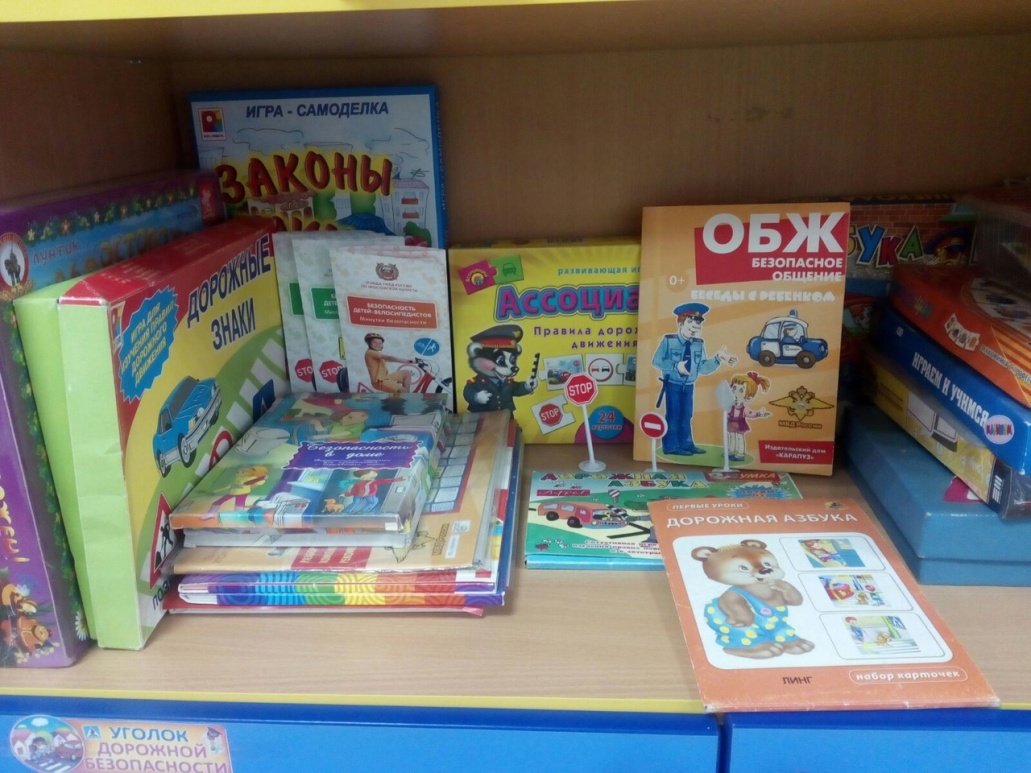 Картотеки ПДД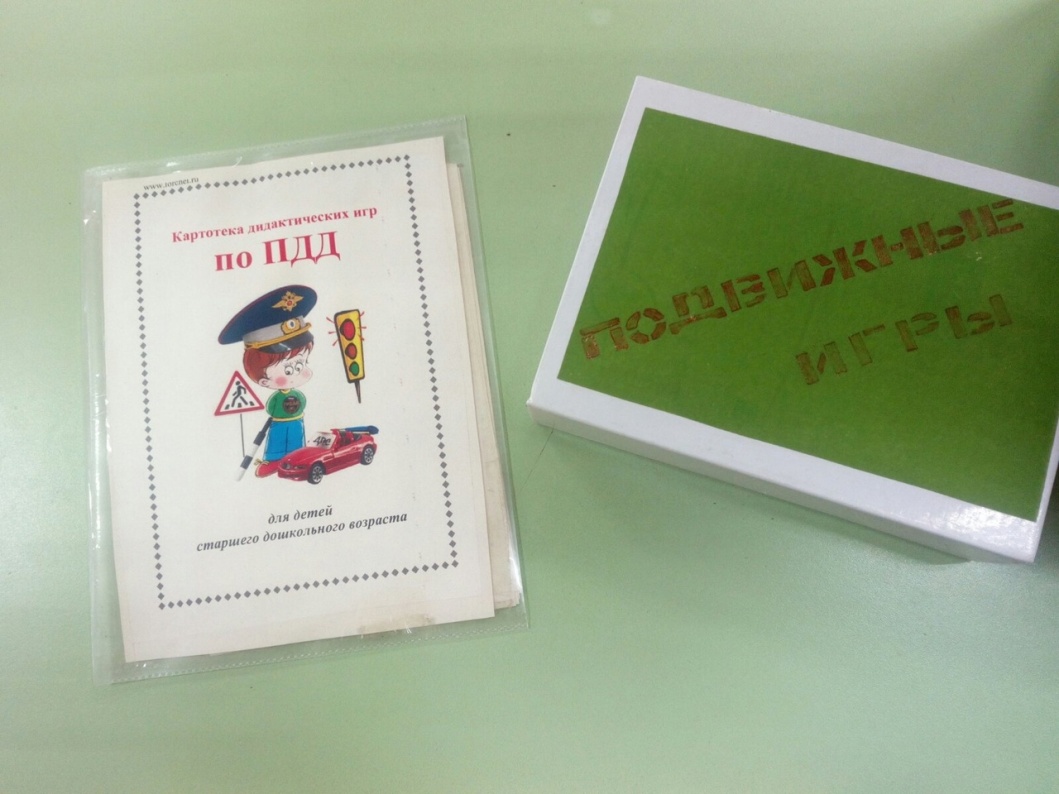 